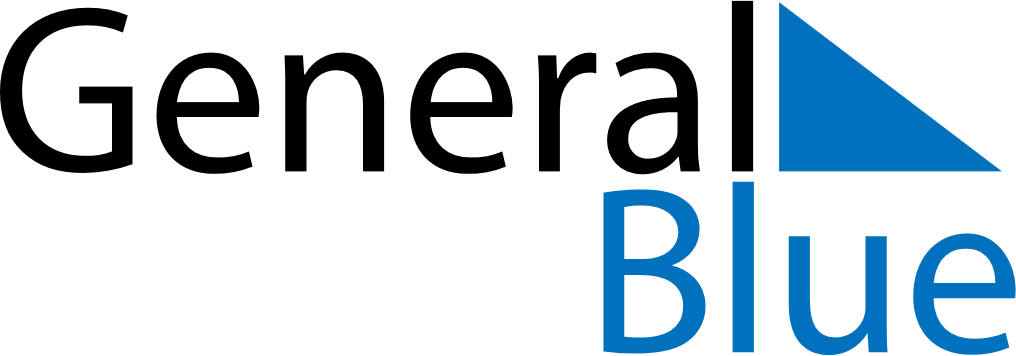 February 2018February 2018February 2018GrenadaGrenadaSundayMondayTuesdayWednesdayThursdayFridaySaturday12345678910Independence Day111213141516171819202122232425262728